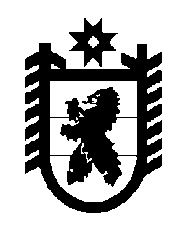 Российская Федерация Республика Карелия    УКАЗГЛАВЫ РЕСПУБЛИКИ КАРЕЛИЯО внесении изменения в Указ Главы Республики Карелия от 24 марта 2015 года № 281. Внести в Административный регламент предоставления Минис-терством сельского, рыбного и охотничьего хозяйства Республики Карелия государственной услуги по предоставлению общедоступной информации из государственного охотхозяйственного реестра, утвержденный Указом Главы Республики Карелия от 24 марта 2015 года № 28 (Собрание законодательства Республики Карелия, 2015, № 3, ст. 428; Официальный интернет-портал правовой информации (www.pravo.gov.ru), 21 мая 2015 года, № 1000201505210001), изменение, дополнив его пунктом 221 следующего содержания: «221. Доступность помещений, в которых предоставляется государ-ственная услуга, мест ожидания и приема заявителей, визуальной, текстовой и мультимедийной информации о порядке предоставления государственной услуги для инвалидов обеспечивается в соответствии с законодательством Российской Федерации о социальной защите инвалидов.».2. Настоящий Указ вступает в силу с 1 января 2016 года.          Глава Республики  Карелия                                                               А.П. Худилайненг. Петрозаводск20  октября 2015 года№ 100